Расписание онлайн мероприятий15-19.06.2020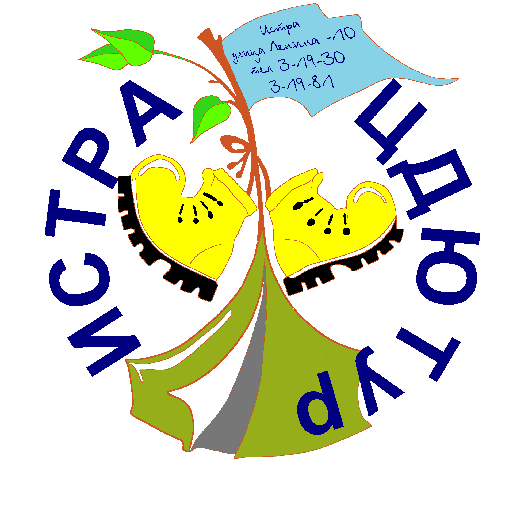 Управление образованием Городского округа Истра Московской областиМуниципальное образовательное учреждение дополнительного образованияЦеНТР детского и юношеского туризма и КРАЕВЕДЕНИЯ143590 Московская область Истра, ул Ленина, 10.Тел. 8 (49831) 3-1930, 8 (49831) 3-1981.    E-mail: istra_cutur@mail.ruВремя  ТемаПедагогСсылка  15 июня понедельник  15 июня понедельник  15 июня понедельник  15 июня понедельник  10:00 Полезные навыки. «Схватывающие узлы» Бульдяев Тимофей ВячеславовичТрансляция на канале Youtubehttps://www.youtube.com/watch?v=LnRcaKpoXgk&t=1068s11:00Клуб путешественниковГребенщикова Ольга АлександровнаКонференция в Zoom https://us04web.zoom.us/j/76850874554?pwd=Wm1XcGRXRHhKVGtYUzFJalRWVVNWZz0912:00Краеведение. «Герои. Генерал Панфилов»Царёв Алексей СергеевичКонференция Zoomhttps://us04web.zoom.us/j/72515380258?pwd=YjZSMEI0cHZMZVRCWTRXZXdhZEN4Zz0913.00Путешествия в России. «Памятники наследия UNESCO» Стригина Анастасия СергеевнаКонференция Zoom https://us04web.zoom.us/j/7635637251?pwd=YnVVTWpHYTRoY3MyamFqeDRUYlRoZz0914.00Цикл «Города-герои»СмирноваАнна НиколаевнаКонференция Zoomhttps://us04web.zoom.us/j/79781272827?pwd=eW4xZjUvVDNiQ3BjUmh0eVdJOUhIdz0916 июня вторник16 июня вторник16 июня вторник16 июня вторник10:00Тренировка по общей физической подготовкеФесенко Игорь ВитальевичТрансляция на канале Youtubehttps://www.youtube.com/watch?v=WwHmHyBtzDU11:00Путешествия в России. «Памятники наследия UNESCO» Стригина Анастасия СергеевнаКонференция Zoom https://us04web.zoom.us/j/7635637251?pwd=YnVVTWpHYTRoY3MyamFqeDRUYlRoZz0912:00Ориентирование. Кроссовые дисциплины 2. Действия спортсмена.Огрызков Алексей ВениаминовичКонференция Zoomhttps://us04web.zoom.us/j/6921625841?pwd=Q3FCRGhoSk1aclZLMGo5Nk1Ta3RvUT0913:00Краеведение. «Герои. Лучший комбат Панфилова»Царёв Алексей СергеевичКонференция Zoomhttps://us04web.zoom.us/j/72515380258?pwd=YjZSMEI0cHZMZVRCWTRXZXdhZEN4Zz0914.00Собираемся в поход «Снаряжение»Смирнова Анастасия АлексеевнаКонференция Zoomhttps://us04web.zoom.us/j/78831751288?pwd=b3o4aHI3a2ROQUgrRUhsejN4WjFqUT0917 июня среда17 июня среда17 июня среда17 июня среда10:00 Спорт «ОФП. Утренняя тренировка» Огрызков Алексей ВениаминовичТрансляция на канале Youtubehttps://www.youtube.com/watch?v=bTn3KT2xAx4&t=23s11:00Путешествия в России. «Памятники наследия UNESCOСтригина Анастасия СергеевнаКонференция Zoomhttps://us04web.zoom.us/j/7635637251?pwd=YnVVTWpHYTRoY3MyamFqeDRUYlRoZz0912:00Краеведение. «Усадьбы Подмосковья» Царёв Алексей СергеевичКонференция Zoomhttps://us04web.zoom.us/j/72515380258?pwd=YjZSMEI0cHZMZVRCWTRXZXdhZEN4Zz0913:00Собираемся в поход «Обязанности участников группы в походе»Смирнова Анастасия АлексеевнаКонференция Zoomhttps://us04web.zoom.us/j/78831751288?pwd=b3o4aHI3a2ROQUgrRUhsejN4WjFqUT0914.00Цикл «Города-герои»СмирноваАнна НиколаевнаКонференция Zoomhttps://us04web.zoom.us/j/79781272827?pwd=eW4xZjUvVDNiQ3BjUmh0eVdJOUhIdz0918 июня четверг18 июня четверг18 июня четверг18 июня четверг10:00 Тренировка по общей физической подготовкеАмирова Лариса ИнсафовнаТрансляция на канале Youtubehttps://www.youtube.com/watch?v=RNROsZbXKxc11:00Путешествия в России. «Памятники наследия UNESCO» Стригина Анастасия СергеевнаКонференция Zoom https://us04web.zoom.us/j/7635637251?pwd=YnVVTWpHYTRoY3MyamFqeDRUYlRoZz0912:00Собираемся в поход «Снаряжение»Смирнова Анастасия АлексеевнаКонференция Zoomhttps://us04web.zoom.us/j/78831751288?pwd=b3o4aHI3a2ROQUgrRUhsejN4WjFqUT0913:00Краеведение. «Усадьбы Подмосковья» Царёв Алексей СергеевичКонференция Zoomhttps://us04web.zoom.us/j/72515380258?pwd=YjZSMEI0cHZMZVRCWTRXZXdhZEN4Zz0914.00Цикл «Города-герои»СмирноваАнна НиколаевнаКонференция Zoomhttps://us04web.zoom.us/j/79781272827?pwd=eW4xZjUvVDNiQ3BjUmh0eVdJOUhIdz0919 июня пятница19 июня пятница19 июня пятница19 июня пятница10:00Тренировка по общей физической подготовкеФесенко Игорь ВитальевичТрансляция на канале Youtubehttps://www.youtube.com/watch?v=PXZraoXrXGM11:00Путешествия в России. «Памятники наследия UNESCO». Стригина Анастасия СергеевнаКонференция Zoom https://us04web.zoom.us/j/7635637251?pwd=YnVVTWpHYTRoY3MyamFqeDRUYlRoZz0912:00Краеведение. «Памятники родного края»Царёв Алексей СергеевичКонференция Zoomhttps://us04web.zoom.us/j/72515380258?pwd=YjZSMEI0cHZMZVRCWTRXZXdhZEN4Zz0913:00Цикл «Города-герои»СмирноваАнна НиколаевнаКонференция Zoomhttps://us04web.zoom.us/j/79781272827?pwd=eW4xZjUvVDNiQ3BjUmh0eVdJOUhIdz0915.00Спортивный туризм. Пешеходные дистанции.Огрызков Алексей ВениаминовичКонференция Zoomhttps://us04web.zoom.us/j/6921625841?pwd=Q3FCRGhoSk1aclZLMGo5Nk1Ta3RvUT09